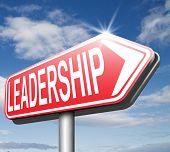 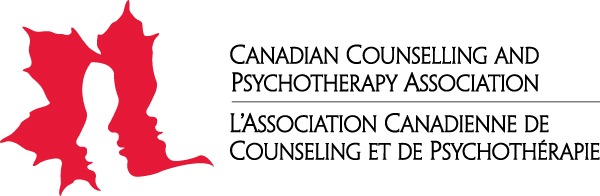 Formulaire de candidature  Chefs de file de demain de l’ACCPÀ ENVOYER D’ICI 17 h HE, le 28 juillet 2017Soumettre le formulaire dûment rempli et les documents justificatifs par courriel à khollihan@ccpa-accp.ca.Renseignements sur le candidatPrénom	 Nom de famille  VilleProvince/territoire	Code postal	 Numéro de téléphone	Courriel Poste ou titre actuel	Nombre d’années au sein de la profession de counseling ou de psychothérapieNombre d’années comme membre de l’ACCPAttestationJe confirme que je n’ai pas de casier judiciaire. 

Je confirme également que je n’ai pas d’antécédents de conduite personnelle ou professionnelle incompatible avec le Code de déontologie et les Normes d’exercice de l’Association canadienne de counseling et de psychothérapie. Plus particulièrement, je confirme chacun des énoncés suivants : Je n’ai aucune plainte d’ordre déontologique en cours faisant l’objet d’une enquête de la part d’une association, d’un ordre professionnel, d’un appareil ou d’une entité judiciaire.Je n’ai pas été l’objet d’une enquête de déontologie ayant conduit à des sanctions disciplinaires (y compris des mesures formatives, réparatrices ou toute autre mesure corrective requise).Je n’ai pas été cité dans une poursuite au civil.On ne m’a pas refusé l’adhésion à une association professionnelle ou l’inscription à un ordre professionnel en counseling ou dans un domaine connexe.On ne m’a jamais refusé un emploi ou renvoyé d’un emploi à cause de ma conduite. 
S’il m’est impossible de confirmer tous les énoncés ci-dessus, je joindrai les détails à prendre en considération pour l’évaluation de cette candidature. En soumettant cette candidature, vous confirmez les énoncés ci-dessus et comprenez et acceptez l’engagement de  temps requis pour participer au programme de développement du leadership Chefs de file de demain de l’ACCP.__________________________________________________________  __________________Signature du candidat						        	DateVeuillez indiquer toute activité de leadership suivie au cours des cinq (5) dernières années qui contribue, selon vous, à vos aptitudes comme Chef de file de demain au sein de l’ACCP. (Maximum de 150 mots.)Veuillez décrire vos expériences de participation à un programme de leadership formel, à titre de participant ou de présentateur. Si vous n’avez jamais participé à une formation ou un programme dans ce domaine, veuillez décrire toute expérience se reliant à ce type d’activité. (Maximum de 150 mots.)Expliquez pourquoi vous croyez être un bon candidat pour ce programme. (Maximum de 50 mots.)Décrivez votre engagement actuel à assumer un rôle de chef de file au sein de l’ACCP et vos espoirs/ votre échéancier pour atteindre cet objectif. (Maximum de 150 mots.)Nommez quelques-uns de vos principaux champs d’intérêt professionnels. (Maximum de 50 mots.)Merci de l’intérêt que vous portez au programme de leadership Chefs de file de demain de l’ACCP!Veuillez soumettre une candidature COMPLÈTE : Formule de candidatureCurriculum vitae à jour Une lettre de recommandation attestant votre capacité de leadership Jusqu’à 2 lettres d’appui de collègues, de supérieurs, de mentors, de formateurs de conseillers ou d’autres personnes au fait de vos contributions, réalisations et expériences professionnellesd’ici le 28 juillet 2017 à 17 h, HE, par courriel àkhollihan@ccpa-accp.ca